Картотека игр по познавательному развитию детей среднего дошкольного возраста с игрой «Геоконт».ПУТЕШЕСТВИЕ МАЛЫША ГЕОФорма работы: индивидуальная/групповаяОбразовательные области согласно ФГОС ДО: познавательное развитие, социально-коммуникативное развитие, речевое развитие.Задачи игры: развивать внимание, мышление, память, воображение; закреплять названия цветов радуги, закреплять счет до 4, закреплять название геометрических фигур (квадрат, прямоугольник, треугольник), формировать умение конструировать контур фигур по образцу, развивать мелкую моторику рук и конструкторские способности.Материалы и оборудование: «Фиолетовый лес», набор «Разноцветные гномы» (Гномы радужных цветов, Гном «Белыш», Гном «Черныш»), игра «Геоконт Великан», игра «Геоконт Малыш», персонажи: «Малыш Гео» и «Паук Юк».Ход игры:Малыш Гео отправился гулять в Фиолетовый лес и заблудился, а выбраться не может. По дороге ему встретился паук Юк, который пообещал помочь Гео только в том случае, если Гео сможет разгадать загадки. Паук Юк любит плести паутину на игре «Геоконт». Малыш Гео не может справиться с заданием. Давайте ему поможет, и позовем наших Радужных Гномов.Педагог предлагает рассмотреть новую игру «Геоконт» и обращает внимание на разноцветные гвоздики. Задание педагога: - сказать, кого напоминают разноцветные гвоздики.- найти гвоздики Гномов Кохле, Охле и т.д.- поставить каждого Гнома у своей дорожки.- посчитать сколько гвоздиков у каждого Гнома (у Кохле – 4 у Охле – 4 и т.д.).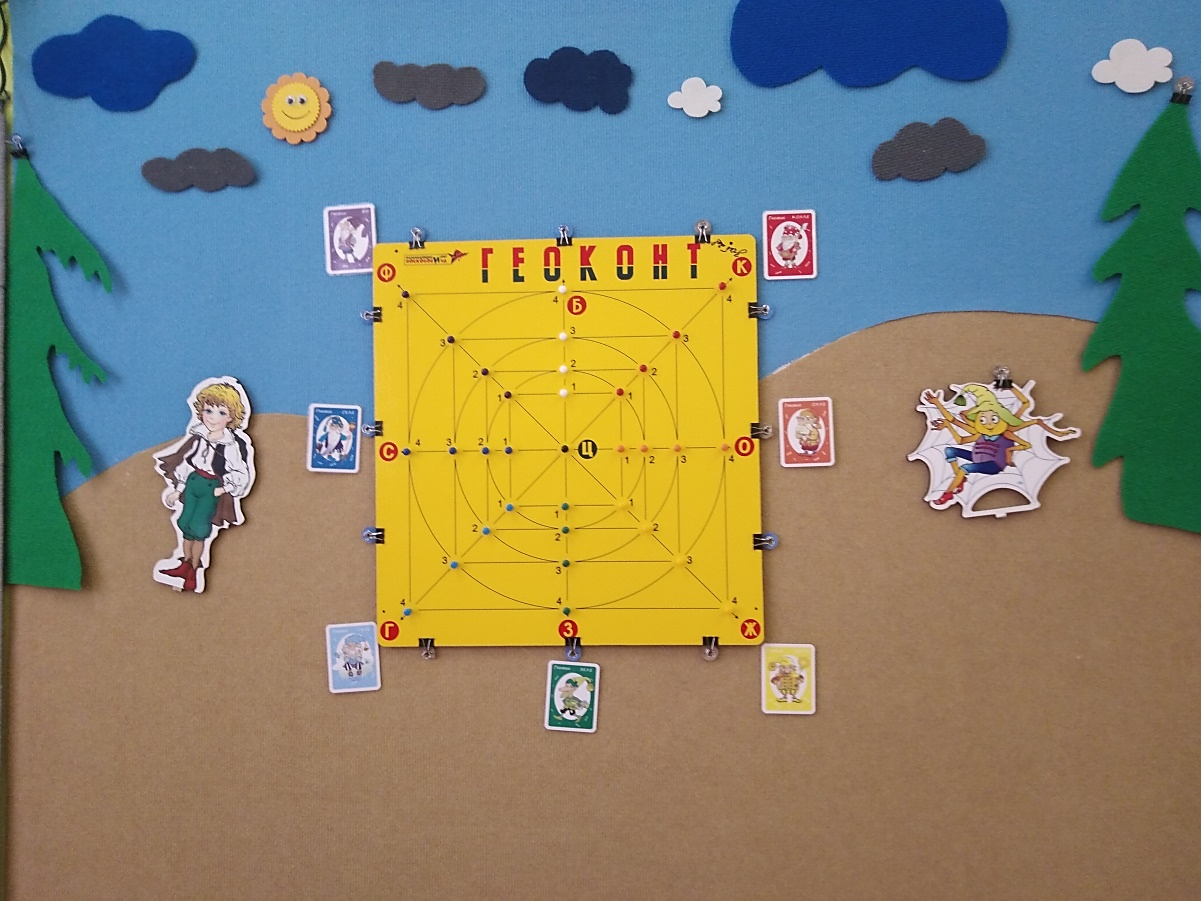 Рис. 1. Игра «Геоконт».Дети обращают внимание на то, что на «Геоконте» есть гвоздики белого и черного цвета. Педагог знакомит с двумя новыми Гномами: Белышом и Чернышом.Задание педагога: - найти гвоздики Гномов Белыша, Черныша.- поставить каждого Гнома у своей дорожки.- посчитать сколько гвоздиков у каждого Гнома (обратить внимание, что у Белыша 4 гвоздика, а у Черныша 1, и он находится в центре игры «Геоконт»). 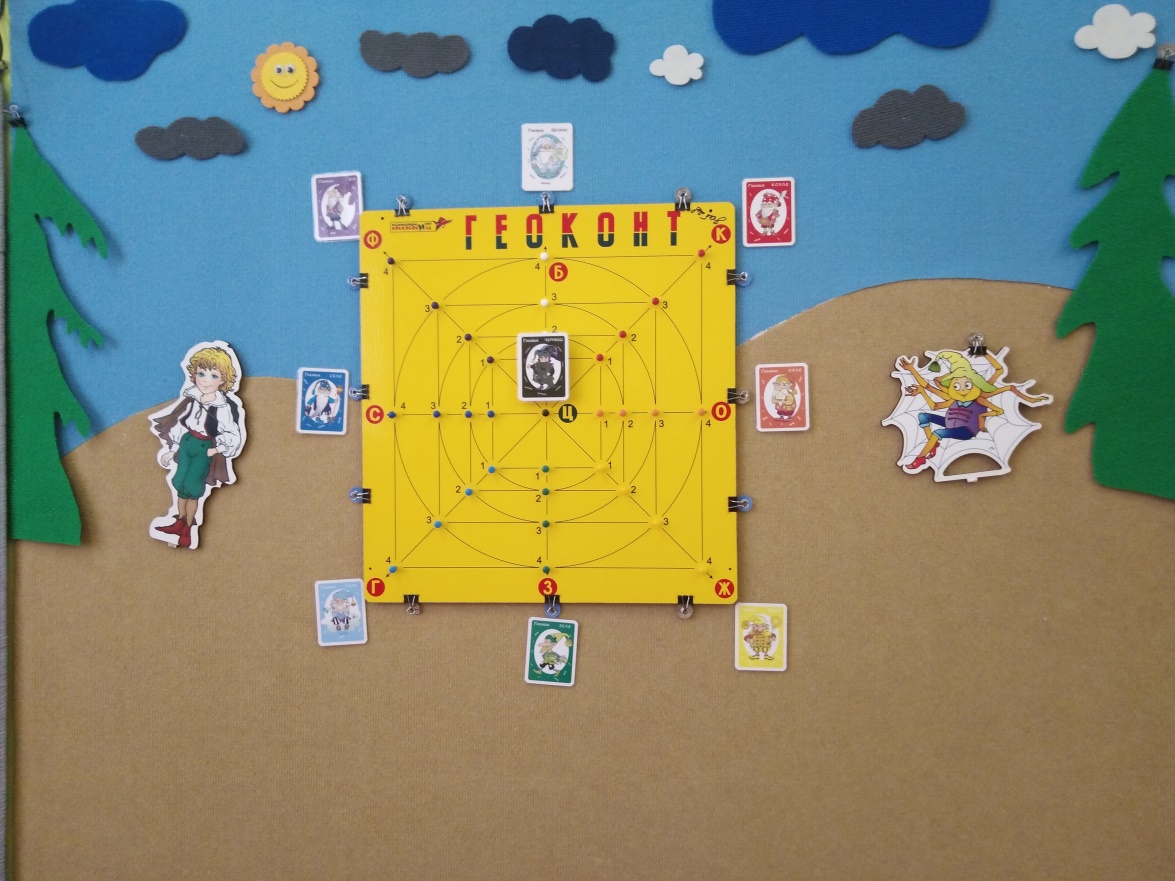 Рис. 2. Знакомство с Гномом «Белыш» и Гномом «Черныш».Загадки паука Юка:Не овал я и не круг, Треугольнику не друг.Прямоугольнику я брат,А зовут меня …. (квадрат).Задание педагога: - показать отгадку с помощью резинок на игре «Геоконт».- назвать какие Гномы помогали при выполнении задания (Кохле, Желе, Геле, Фи).- назвать какие Гномы не помогали.- показать отгадку с помощью резинок на игре «Геоконт».- назвать на что, похож квадрат. (Ответы детей.)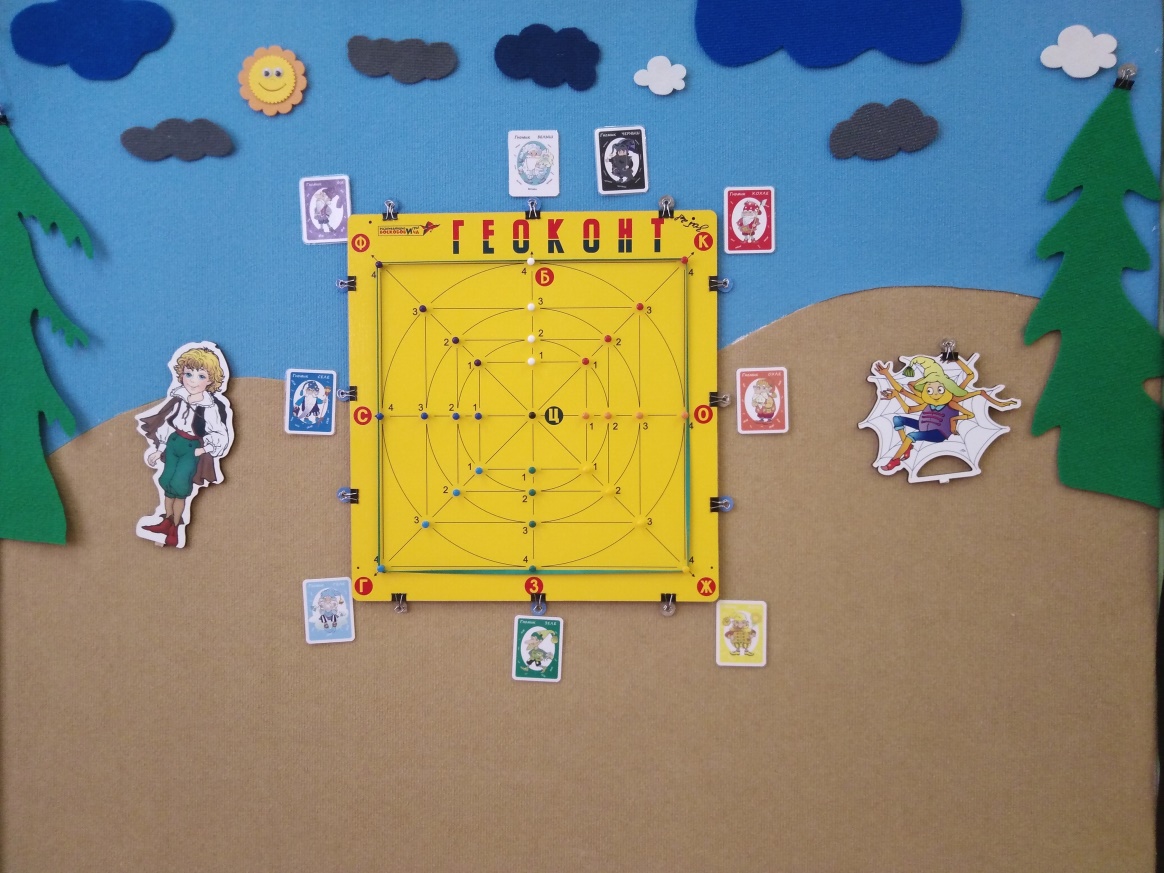 Рис. 3. Квадрат на игре «Геоконт».Растянули мы квадрат.На кого он стал похожимИли с чем-то очень схожим?Не кирпич, не треугольник –Стал квадрат …. (прямоугольник).Задание педагога: - показать отгадку с помощью резинок на игре «Геоконт».- назвать какие Гномы помогали при выполнении задания (Кохле, Охле, Селе, Фи,).- назвать какие Гномы не помогали. (Ответы детей.)- назвать на что, похож прямоугольник. (Ответы детей.)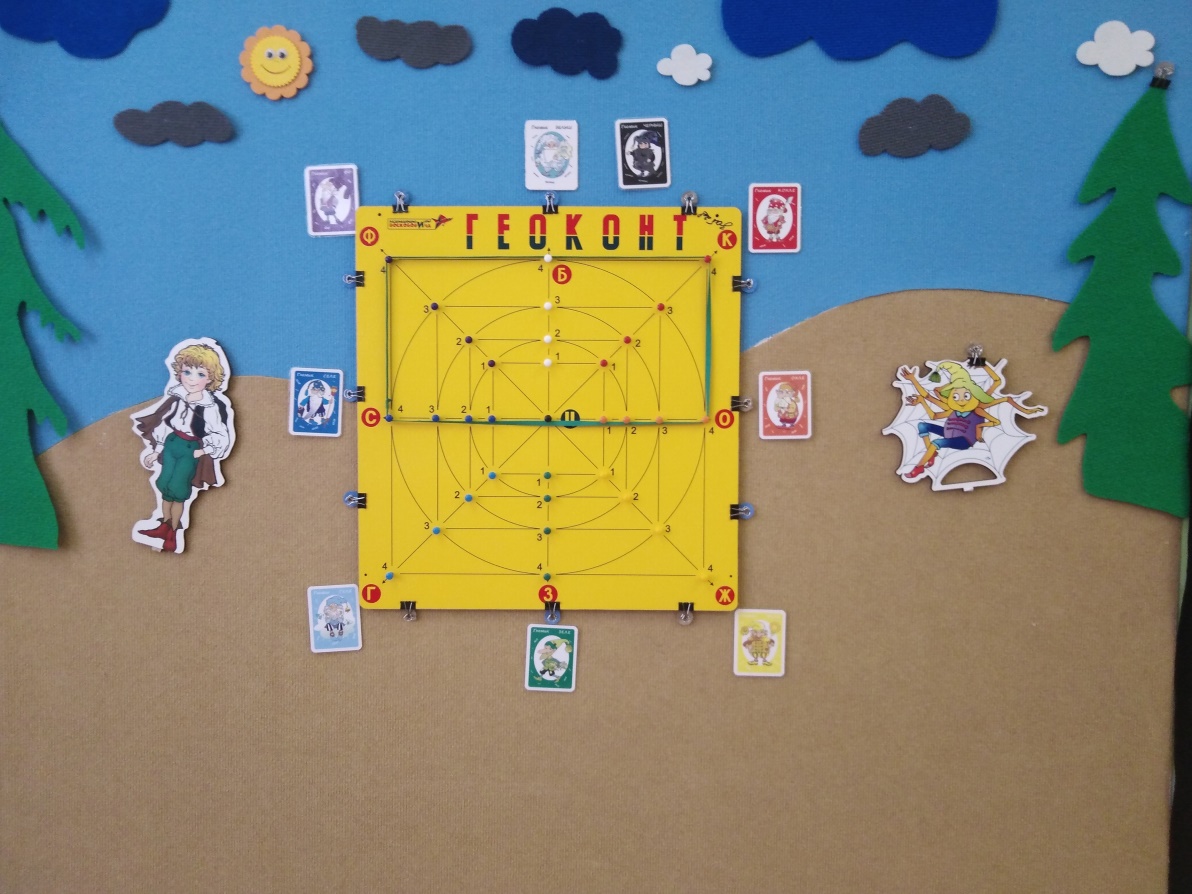 Рис. 3. Прямоугольник на игре «Геоконт».Три вершиныТри углаТри сторонки –Кто же я? Треугольник.Задание педагога: - показать отгадку с помощью резинок на игре «Геоконт».- назвать какие Гномы помогали при выполнении задания (Белыш, Желе, Геле).- назвать какие Гномы не помогали. (Ответы детей.)- назвать на что, похож треугольник. (Ответы детей.)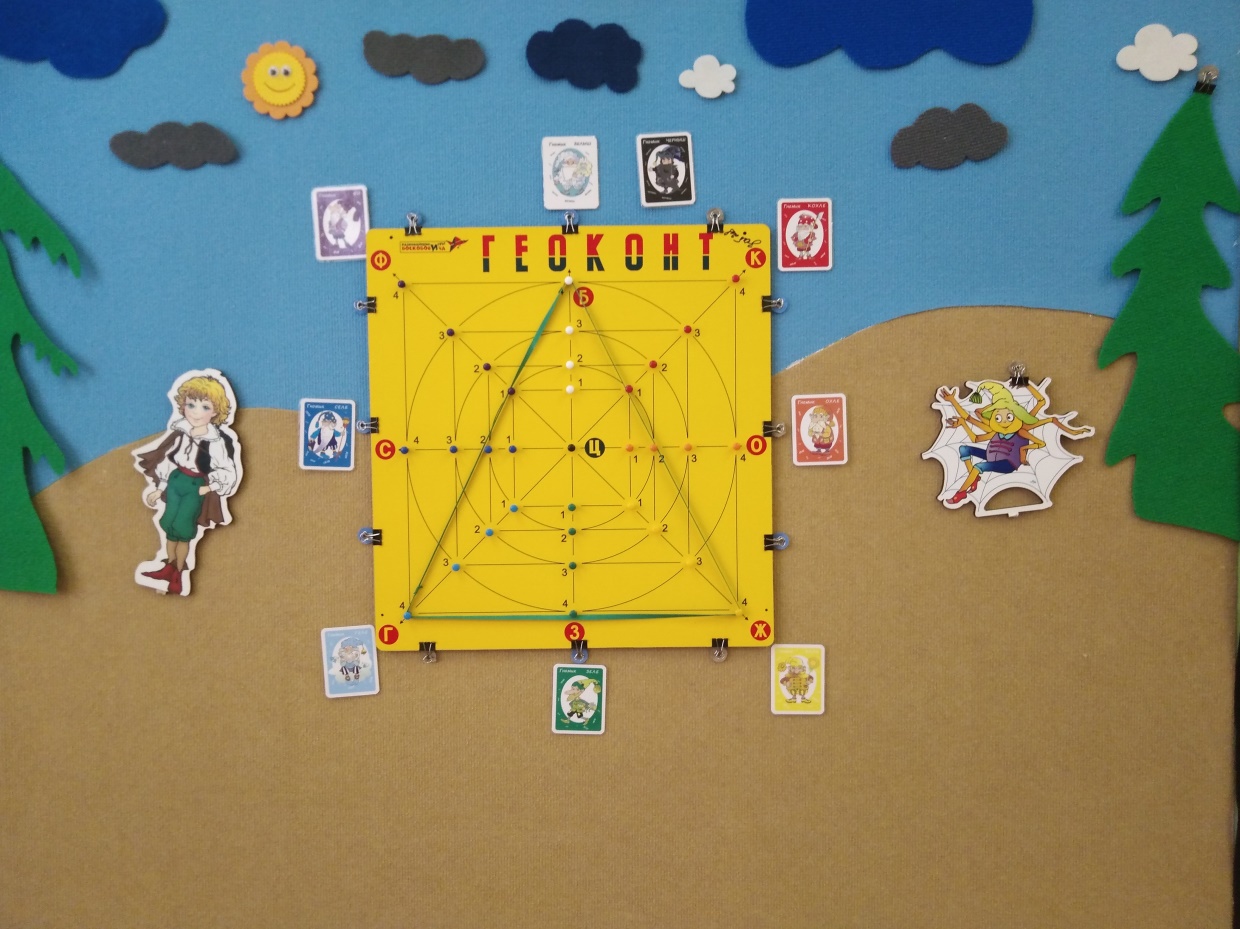 Рис. 3. Треугольник на игре «Геоконт».- предложить детям сделать разные не повторяющиеся треугольники, и назвать на что они похожи.Варианты треугольников: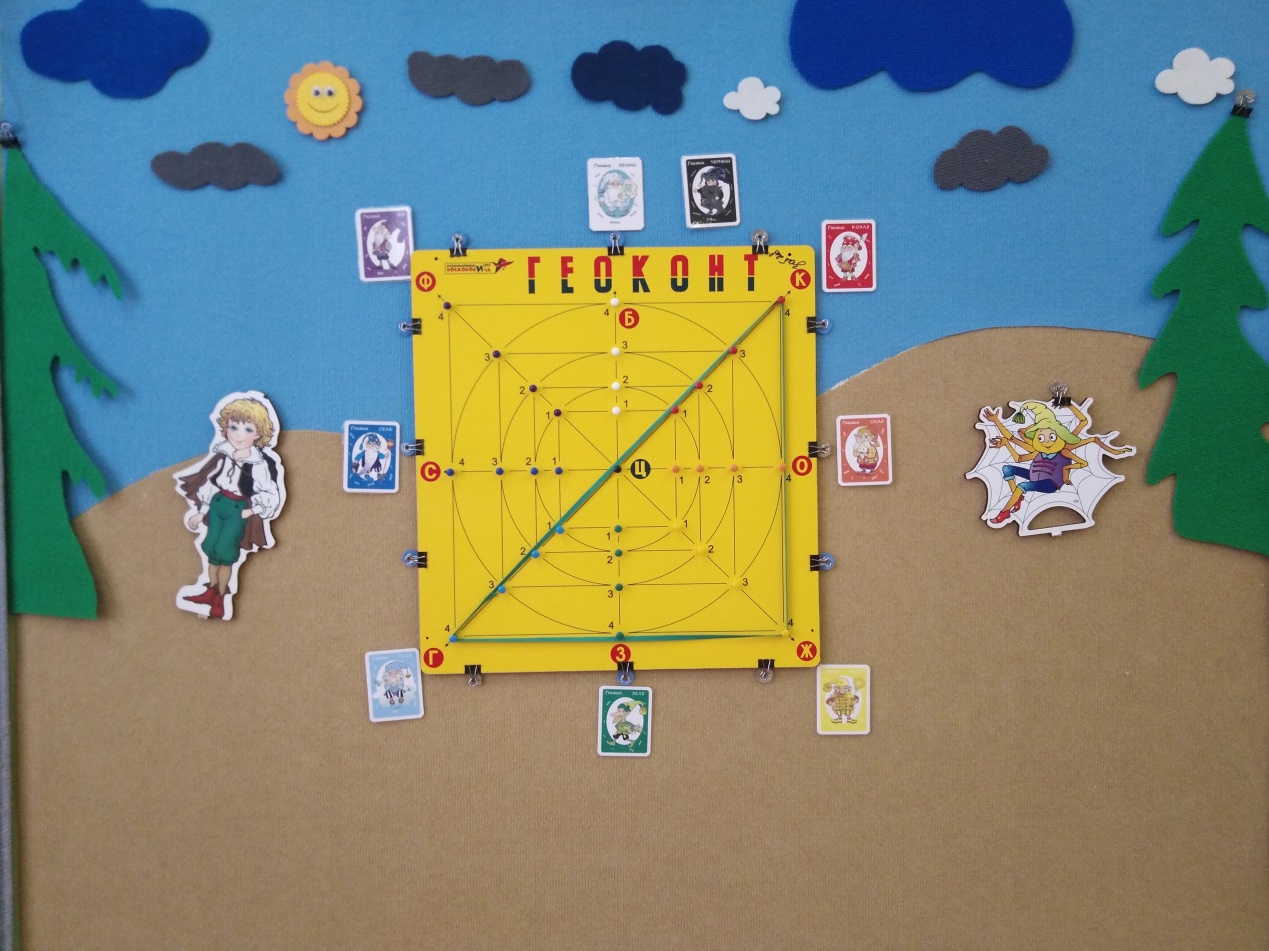 Рис. 4 Треугольник-горка.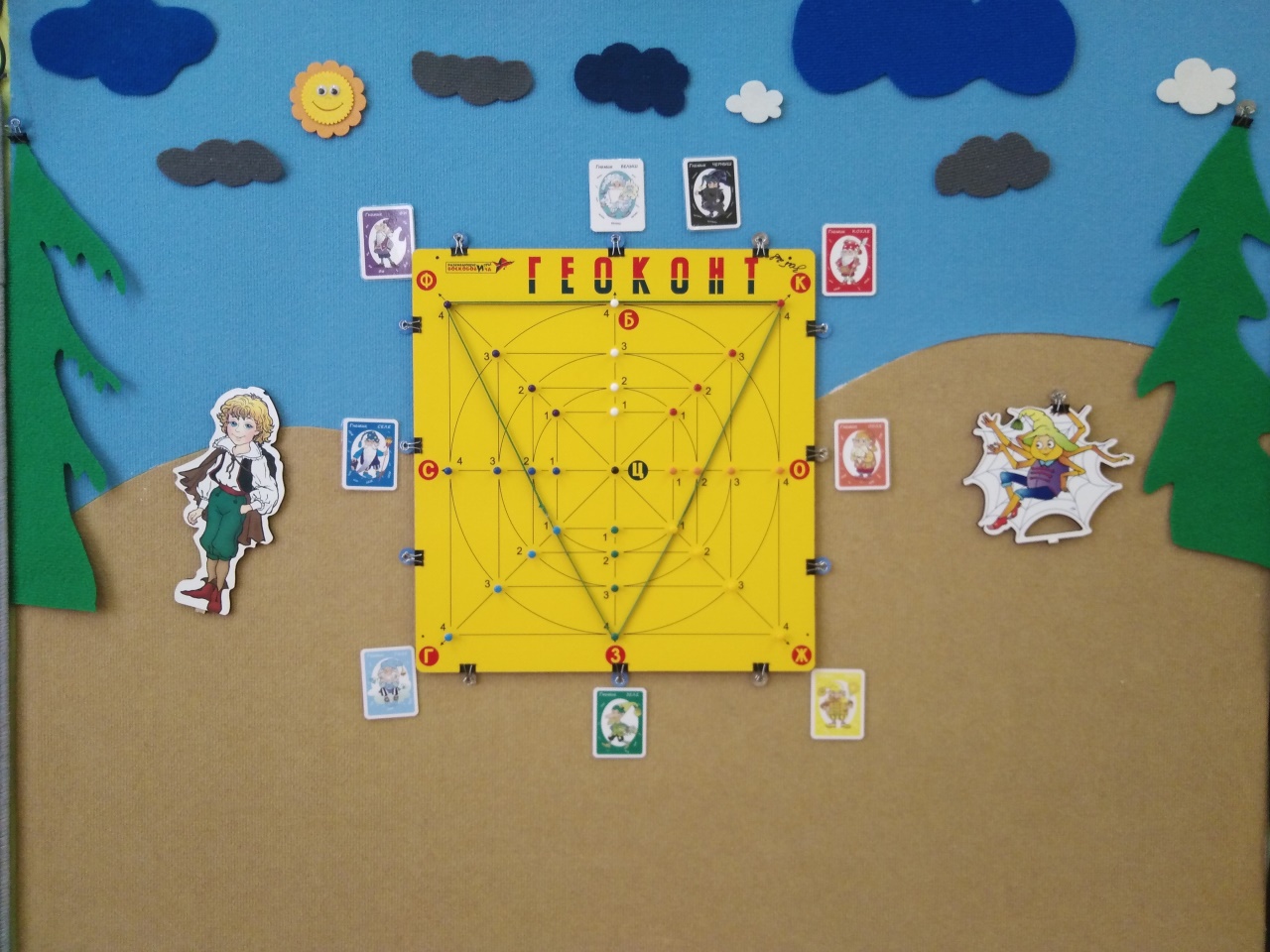 Рис. 5 Треугольник-сосулька.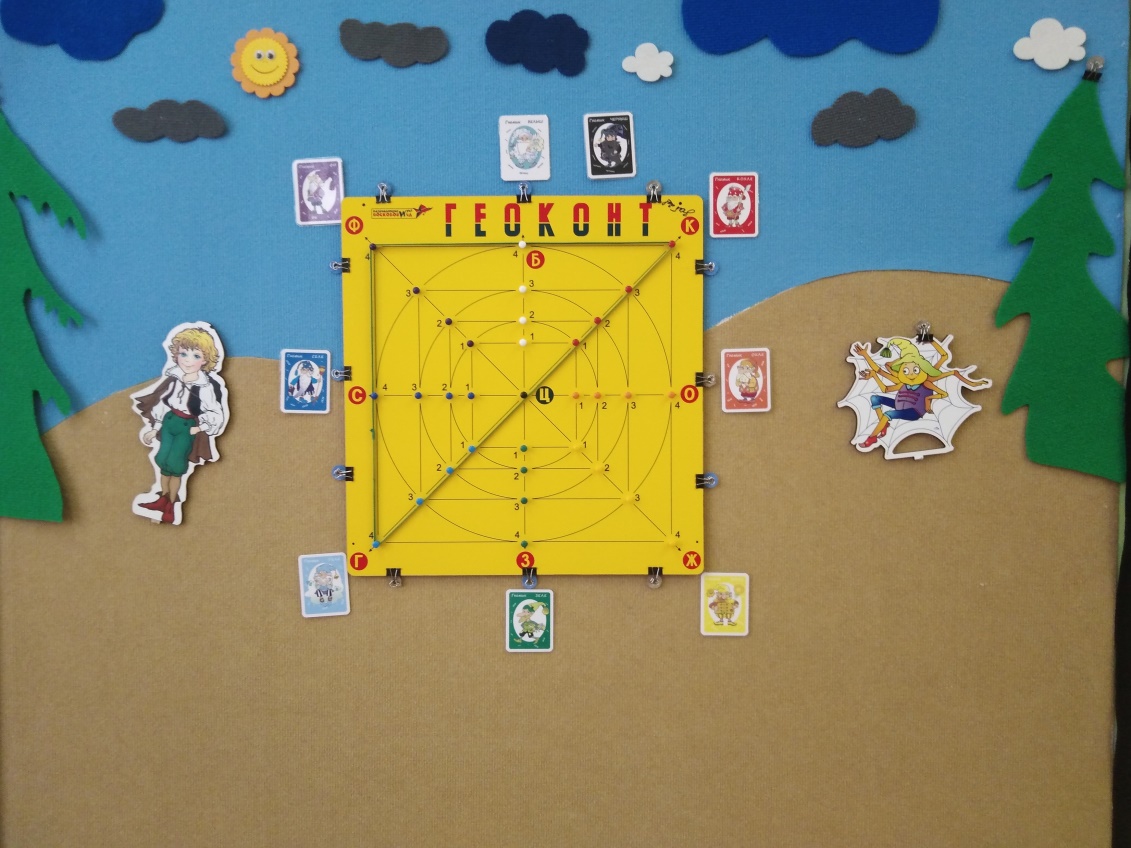 Рис. 6 Треугольник-стрелочка.НОВЫЙ ДОМ ДЛЯ ПАУКА ЮКА.Форма работы: групповаяОбразовательные области согласно ФГОС ДО: познавательное развитие, социально-коммуникативное развитие, речевое развитие.Задачи игры: знакомить с игрой «Геоконт», развивать внимание, мышление, память; закреплять умение выделять признак - цвет, закреплять названия цветов радуги, формировать умение составлять изображения по частям, Материалы и оборудование: «Коврограф Ларчик», игра «Геоконт», комплект «Разноцветные веревочки».Ход игры:Ребята, паук Юк опять расставил свои сети и оставил подсказки. Посмотрите, эти сети на что-то похожи. Правильно, паук Юк изобразил геометрические фигуры (большой квадрат, треугольник и маленький квадрат). Давайте прочитаем, что написано в записке: Шляпа металлическая, Глаза стеклянные,Сам кирпичный или деревянный,Для семьи он самый главный. (Дом.)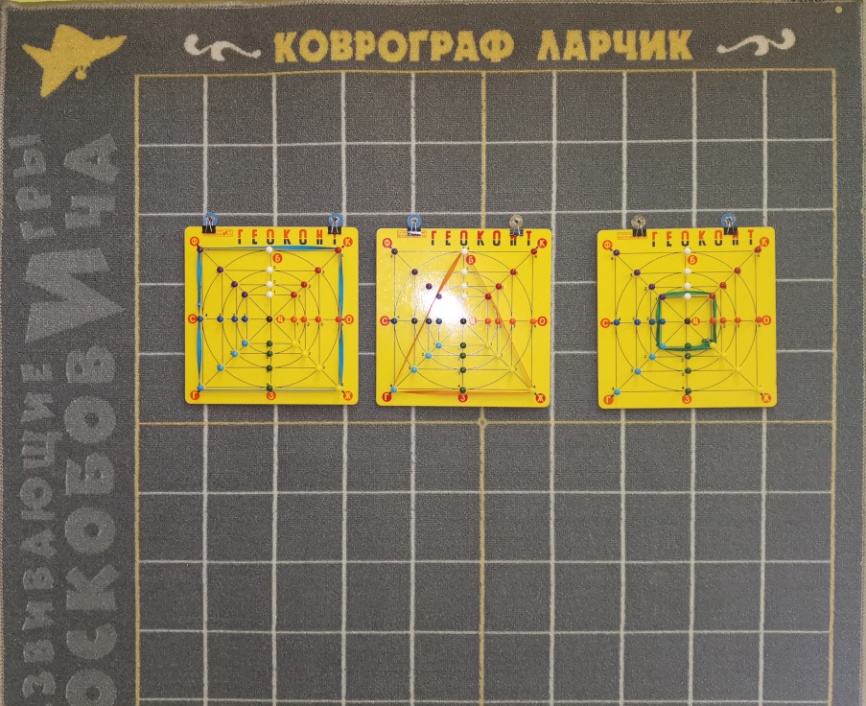 Рис 1. Зашифрованное послание.Паук Юк не был злым и плохим, он просто хотел этим шифром нам показать, что хочет себе новый, красивый дом. Давайте построим пауку Юку новый дом с помощью разноцветных веревочек.Задание педагога: - сконструировать с помощью разноцветных веревочек домик для паука Юка, используя геометрические фигуры треугольник, большой и маленькие квадраты. 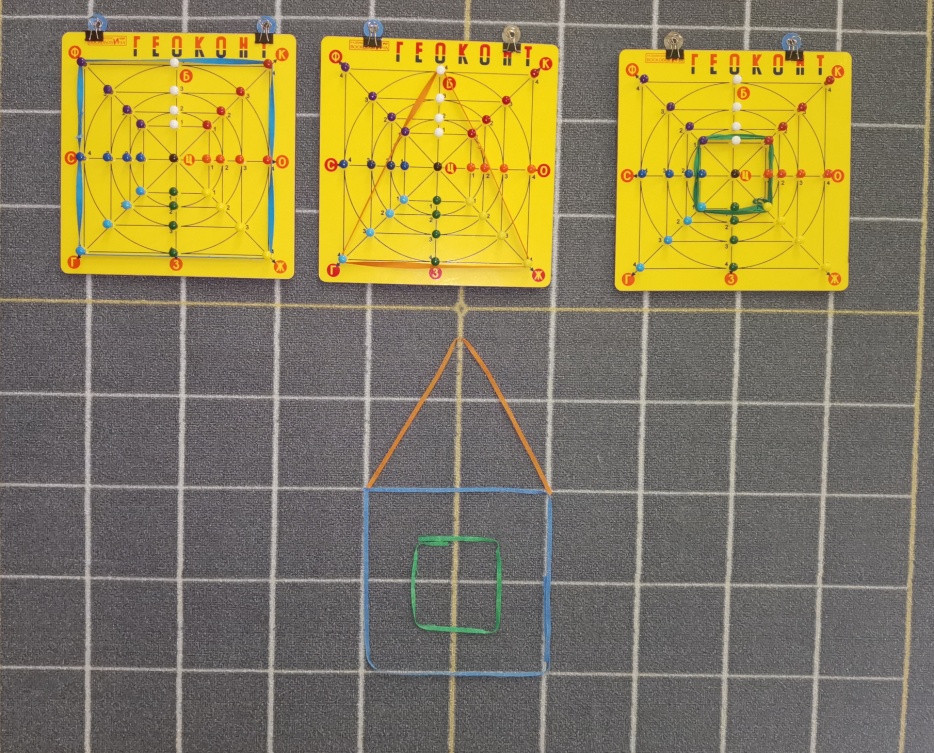 Рис 2. Правильный ответ по заданному шифру.